Уважаемые коллеги!Приглашаем вас принять участие в 10-ой юбилейной Международной научно-практической  конференции «Реклама и связи с общественностью: традиции и инновации»!ТЕМАТИКА СЕКЦИЙ КОНФЕРЕНЦИИ:1. Трансформация журналистики в системе современных реалий. 2. Формирование медиареальности: перспективы, проблемы, последствия.3. Визуальные коммуникации в журналистике, рекламе, связях с общественностью.4. Медиамифы и способы их выражения в медиапространстве.5. Медиатекст и медиадискурс как объект филологического изучения.6. Правовые и экономические основы рекламы и PR: современные подходы, исследования, тенденции.7. Имиджмейкинг и брендинг в медиапространстве: технологии создания и продвижения, роль в современном мире.8. Массовое и профессиональное медиаобразование.9. Реклама, PR, журналистика в исследованиях молодых ученых.10.Актуальные проблемы филологии и преподавания филологических дисциплин.Конференция состоится 12 мая 2023 г. в Ростовском государственном университете путей сообщения (Ростов-на-Дону, пл. Ростовского Стрелкового Полка Народного Ополчения, 2.) в смешанном формате с возможностью дистанционного подключения. Для участия в конференции необходимо отправить заявку и оформленные тезисы доклада на электронную почту конференции conf_mkpl@rgups.ru  до 23 апреля 2023 года.ЗАЯВКА на участие в работе конференции оформляется по следующей форме:В оргкомитет Десятой Международной научно-практической конференции «Реклама и связи с общественностью: традиции и инновации»КАЛЕНДАРЬ КОНФЕРЕНЦИИТребования к оформлению тезисов докладаДоклады печатаются авторами в текстовом редакторе Word for Windows не ниже версии 6.0, с расширением *.doc, шрифт Times New Roman Cyr, 14 pt, поля: левое, верхнее, нижнее, правое – 2,0 см, ориентация страницы – книжная, формат А4, выравнивание по ширине, абзацный отступ 1,25 см, межстрочный интервал одинарный (интервалы «перед» и «после» абзаца равны 0), без переносов. Объем докладов – от 3 до 8 страниц. Автор имеет право опубликовать одну собственную статью и вторую в качестве соавтора.В левом верхнем углу – УДК, ниже через интервал – название доклада прописными буквами, полужирно, по центру, без переносов. Строкой ниже, через интервал – инициалы, фамилии авторов по центру, далее на следующей строке – наименование организации курсивом. Далее через интервал печатается весь представленный текст. Рисунки – черно-белые, без заливки цветом, внедряются в документ как объекты в формате *.jpg. Подписываются: Рис. 1 Название. Расстояние от текста до рисунка или таблицы сверху и снизу – 1 интервал.Ссылки на источники, указанные в библиографическом списке, в тексте трудов (доклада) обязательно проставляются в квадратных скобках: [2]. Библиографический список оформляется только согласно ГОСТ 7.1-2003. Обязательно должен быть представлен перевод библиографического списка на английский язык. Если библиографический список в конце текста не приводится, то ссылки в виде квадратных скобок и цифры внутри основного текста недопустимы. Формулы, приведенные в тексте, необходимо набирать в программе MathType.Тексты должны быть проверены авторами в системе «Антиплагиат» (уникальность не менее 75%, остальное – корректное цитирование). Экземпляр текста обязательно должен быть прислан по электронной почте.Материалы, выполненные с отступлениями от указанных правил, к публикации не принимаются.Оргкомитет оставляет за собой право отбора материалов для включения в сборник трудов конференции. Рабочими языками конференции являются русский, английский, немецкий, французский.Сборник будет включен в Российский индекс научного цитирования (РИНЦ).Публикация бесплатная. Организаторы не ставят перед собой задачи получения прибыли за счет авторов докладов. Автор получает сборник трудов конференции и сертификат участника в электронном виде. Пересылка автору печатных вариантов сборника материалов конференции и/или сертификата участника возможна по запросу за дополнительную плату. Пример оформления докладов (поля не показаны):УДК 659.1СУГГЕСТИВНЫЕ СРЕДСТВА ВОЗДЕЙСТВИЯ РЕКЛАМЫ НА ЧЕЛОВЕКАВ.И. Камбуров1, А.В. Землянская2, И.Г. Горенко11ФГБОУ ВО «Ростовский государственный университет путей сообщения», г. Ростов-на-Дону, Россия2НОУ ВПО «Балтийская академия туризма и предпринимательства», г. Санкт-Петербург, РоссияСпециалисты по рекламе давно разработали и получили в пользование множество методик …Библиографический список1. Демина, Е.В. Лингводидактические опыты психологической диагностики языковой способности / Е.В. Демина // Психология. – 2008. – № 2. – С. 144–151. 2. Резепов, И.Ш. Психология рекламы и PR / И.Ш. Резепов. – М: Дашков и Ко, 2009. – 103 с.МАТЕРИАЛЫ (обязательные), ПРИЛАГАЕМЫЕ К СТАТЬЕ1. Сведения об авторах (на русском и английском языках):– фамилия, имя, отчество автора (полностью, без сокращений);– место работы каждого автора в именительном падеже (полное название, без сокращений);– почтовый адрес места работы с указанием почтового индекса (четко, не допуская иной трактовки, указать место работы конкретного автора. Если все авторы статьи работают или учатся в одном учреждении, можно не указывать место работы каждого автора отдельно);– ученая степень, ученое звание, должность;– контактный телефон;– адрес электронной почты (e-mail).Сведения об авторах составляются для каждого автора отдельно в порядке упоминания.2.  Аннотация (на русском и английском языках):– УДК;– название статьи (заглавными буквами, полужирно);– аннотация (краткое содержание статьи, включающее 3–4 предложения).3. Ключевые слова (на русском и английском языках).Каждое ключевое слово или словосочетание отделяется от другого запятой.Формы участия в конференции – докладчики и авторы основных и стендовых докладов, отобранных для опубликования в сборнике трудов конференции;– авторы дискуссионных (проблемных) работ без опубликования, допускается пятиминутное сообщение с обсуждением;– гости конференции;– представители предприятий и организаций, участники без докладов. Оргкомитет будет благодарен Вам за распространение данной информации среди преподавателей университетов, специализированных организаций и органов образования Ваших стран, которые будут заинтересованы принять участие в работе конференции.               Контактная информация:Горюнова Елена РудольфовнаТелефон: +7-928-108-15-15, 
e-mail: egorunova2013@ya.ru;Хорошевская Юлия ПавловнаТелефон: +7-906-421-48-25 (WhatsApp), 
e-mail: armaiti@inbox.ru;Ученый секретарь оргкомитетаПолякова Ольга АлександровнаТелефон: +7-908-512-77-52 (WhatsApp), 
e-mail: ruter_olga@mail.ru.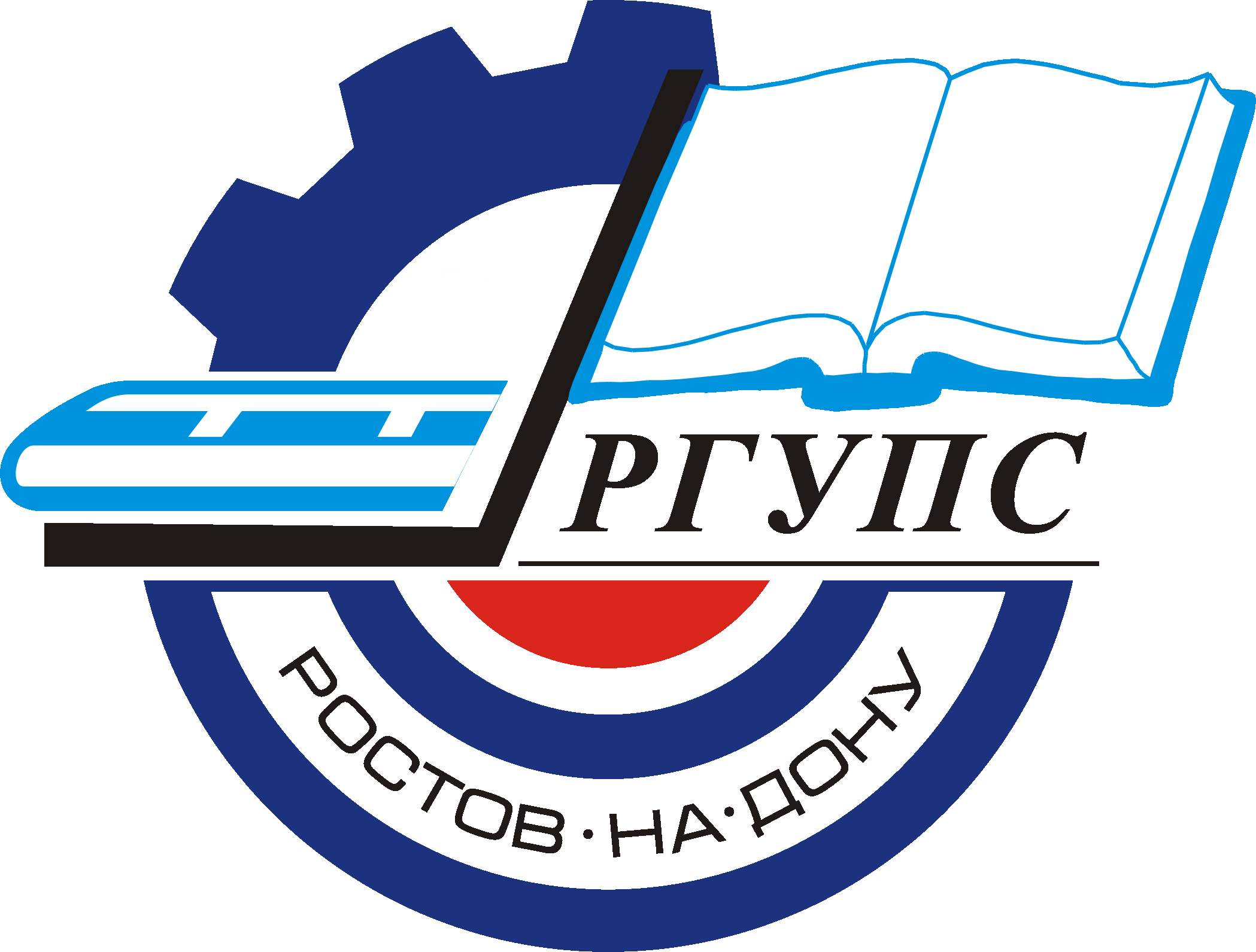 Министерство транспорта Российской ФедерацииФедеральное агентство железнодорожного транспортаМинистерство общего и профессионального образования Ростовской областиФедеральное государственное бюджетное образовательноеучреждение высшего образования«Ростовский государственный университет путей сообщения»ООО «РГУПС – Экспо»Ф.И.О. (полностью)Место работы или учебыУченая степень, ученое звание, должность(для студентов и аспирантов – указать научного руководителя, его ученую степень, звание, должность и место работы)Контактный телефон, E-mailПланируемое направление/секцияТема доклада Рекомендация научного руководителя (для студентов и аспирантов)Необходимое для представления оборудование Дополнительная важная информацияПрием заявок на участие в конференции до23.04.2023 г.Прием докладов до23.04.2023 г.Работа конференции12.05.2023 г.